Kompaktowe lampy robocze LED do małych i dużych zadań – CRK1 i CRC4 z płytkim radiatoremCRK1 i CRC4 z płytkim radiatorem to najmniejsze rozmiarowo lampy w asortymencie lamp roboczych WESEM. Seria CRK1 i CRC4, z funkcją lamp roboczych, powiększyła się o dwie nowości. Do wyboru są,  kwadratowa lub okrągła, małogabarytowe lampy o tych samych parametrach technicznych.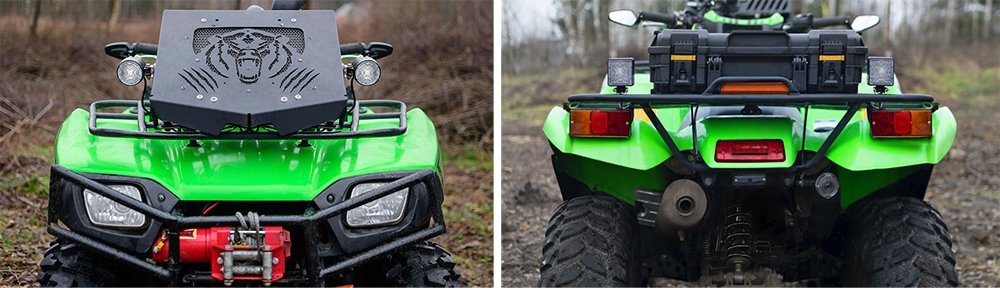 Dwie nowe lampy od WESEM są:energooszczędne – pobierają tylko 12W,kompaktowe – mają odpowiednio wymiary 68x68x49, Ø66x49o szerokiej wiązce świetlnej – kąt świecenia to 43° x 34°,szczelne – posiadają najwyższą klasę szczelności IP67, IP69K,trwałe i solidne – wysokiej jakości materiały, gwarancja polskiego producenta,odporne na wstrząsy i wibracje – można montować na małych pojazdach wolnobieżnych, które pracują w trudnych warunkach.Lampy CRK1 i CRC4 są odpowiednie do wnęk z małą ilością miejsca, do montażu jako dodatkowe źródło światła pod schodkami pojazdu, na małych pojazdach poruszających się poza drogami publicznymi, w przestrzeni ładunkowej samochodów dostawczych lub vanów.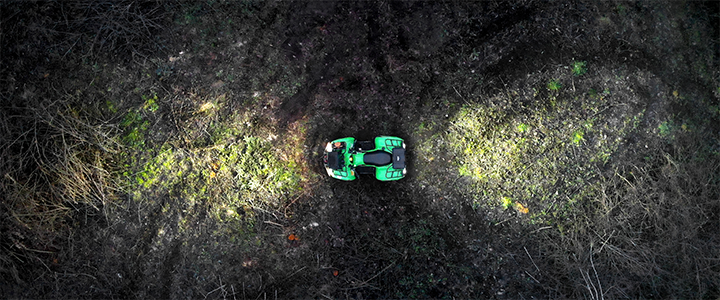 Kody produktów:CRK1B.58000CRC4C.57900 Informacja prasowa: WESEM----------WESEM to polski producent lamp dla samochodów, pojazdów rolniczych i maszyn wolnobieżnych. Projektowane i wytwarzane w Polsce produkty umiejętnie łączą nowoczesne trendy wzornicze z najnowszymi rozwiązaniami technologicznymi. Rozumienie potrzeb odbiorców, własne studio projektowe, laboratorium i fabryki pozwalają zachować wysoki standard wykonywanych produktów a tym samym dbać o satysfakcję klientów. Wyroby firmy od lat obecne są na rynkach Europy, Azji i Ameryki.